name __________________________   block _____  Week x Week #24M1:  3/3 – 3/10, 2017Solve each problem.  Make sure that you show ALL WORK involved in solving the problem in order to get full credit.name __________________________   block _____  Week x Week #24M1:  3/3 – 3/10, 2017Solve each problem.  Make sure that you show ALL WORK involved in solving the problem in order to get full credit.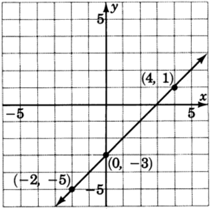 Write the point-slope form of the equation for this line.Write the standard form of the equation for this line.The mass of a uniform copper bar varies directly as its length.  If a bar 40 cm long has a mass of approximately 420 g, write a direct variation equation to relate the mass and length.Find the mass of a bar that is 136 cm long.Simplify:(c4 + 3c2 – 5)(-c5)Factor completely:*6x2 – 5x – 25 *15m3 + 24m2 + 9mA class of 32 consists of students who either have red or yellow shirts.  If there are 12 more people with red shirts than there are people with yellow shirts, how many of the students have red shirts?Write the point-slope form of the equation for this line.Write the standard form of the equation for this line.The mass of a uniform copper bar varies directly as its length.  If a bar 40 cm long has a mass of approximately 420 g, write a direct variation equation to relate the mass and length.Find the mass of a bar that is 136 cm long.Simplify:(c4 + 3c2 – 5)(-c5)Factor completely:*6x2 – 5x – 25 *15m3 + 24m2 + 9mA class of 32 consists of students who either have red or yellow shirts.  If there are 12 more people with red shirts than there are people with yellow shirts, how many of the students have red shirts?Simplify:b3(b2)2 + (2b)4 – b(3b)3(2x – 5)(3x + 5)(3r4s)3(-5r3s)2(5m–7mn–10n) – (-6m –8mn+12n)Solve:A line passes through the points (5,8) and (0, 5). Write the equation of this line in:Point-Slope ____________________________Slope-Intercept ____________________________Standard____________________________Bus fares from Amherst to Mount Mohawk are $26 for adults and $18 for students.  How many students are on the bus if a total of $1668 was collected from the 70 passengers?Simplify:Simplify:b3(b2)2 + (2b)4 – b(3b)3(2x – 5)(3x + 5)(3r4s)3(-5r3s)2(5m–7mn–10n) – (-6m –8mn+12n)Solve:A line passes through the points (5,8) and (0, 5). Write the equation of this line in:Point-Slope ____________________________Slope-Intercept ____________________________Standard____________________________Bus fares from Amherst to Mount Mohawk are $26 for adults and $18 for students.  How many students are on the bus if a total of $1668 was collected from the 70 passengers?Simplify: